Analyse the following HTML page:Indicate whether the elements are empty or notIdentify attributes and their valuesIndicate the tags names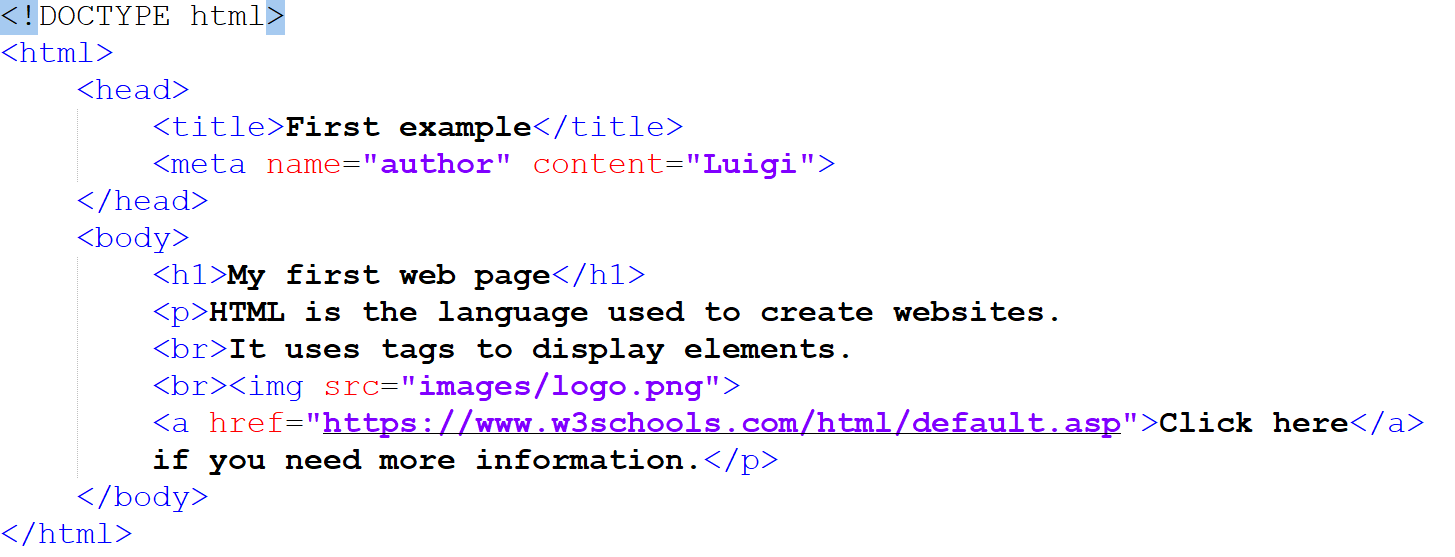 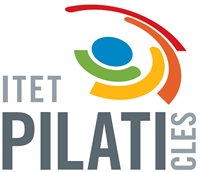 CLILSurnameTeacher Corrente Maria LuisaName